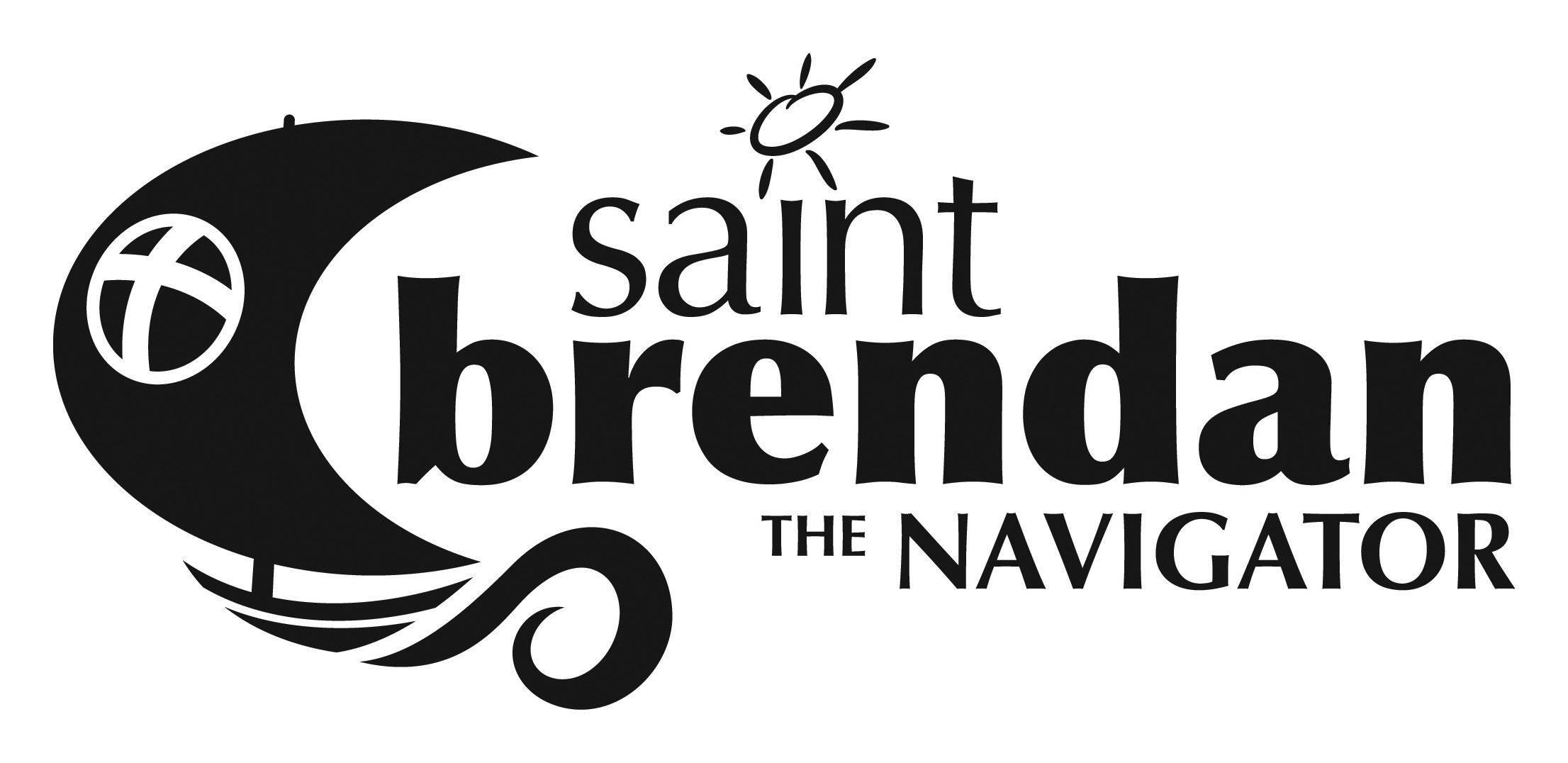 Funeral FeesThe following are the honorariums for those who will be providing services at your loved one’s funeral Mass.  The honorarium for the priest or deacon celebrating a Mass of Christian Burial, Liturgy Outside of Mass, or inurnment of cremated remains at a later date will vary depending upon the circumstances.  Please consult with the funeral home or pastoral associate should you have any questions or concerns, including financial hardship.  Fees may be paid with check to the individual or in cash via the funeral home or directly by you but must be given to the pastoral associate or designee on or before the day of the funeral.  Thank you.Our set fees are:Visitation in the gathering space the morning of:   no feeVigil Service at church or funeral home (at end of visitation hours)Priest, deacon, or pastoral associate :   $50Mass of Christian BurialPriest (see above)Music Music Director – Ross Williams: $150Cantor: $150If you wish to have a friend or family member sing, this person must have a rehearsal with the music director at least a day before the funeral.  There may be an additional cost of $150 for the rehearsal time.4 Altar Servers + MC: $10 each in cash only = $50Priest or deacon: The priest or deacon usually receive a stole fee based on individual circumstances. Please consult funeral home or pastoral associateCelebration of Life LuncheonThe parish provides this luncheon after the funeral at no charge to the family.  The main course is purchased, but the rest comes from our volunteers.  Donations are welcomed to our ministry of consolation to continue our work.